Информация для родителей в помощь детям (9 класс).Про ГИА пишут реже, чем про ЕГЭ. С одной стороны, логично: итоги Единого решают судьбы выпускников, определяют их будущее на ближайшие несколько лет. Но и государственная итоговая аттестация девятиклассников может стать первой ступенькой к хорошему вузу и доходной профессии. Баллы за ГИА могут стать ключом к профильным классам для целеустремленных школьников.В нынешнем году этот экзамен придется испытать на себе всем девятиклассникам страны. Хорошо сдашь ГИА – легче будет на ЕГЭ. Это понимают и ребята, и их родители. Поэтому мы приготовили несколько рекомендаций, как хорошо подготовиться к ГИА. Адресуем их в первую очередь родителям. Помогите своим детям распределить нагрузку при подготовке и эффективно ее спланировать.Что пригодится для занятий?Тесты ГИА построены на основании учебной программы за период с 5 по 9 класс. Значит, повторить придется все, что было изучено за эти годы. Полезными будут учебники за эти классы.Пригодятся и сборники тестовых заданий ГИА прошлых лет. Во-первых, по ним удобно проверять свои знания и закреплять материал, решая тесты. Во-вторых, начать самоподготовку лучше всего с пробного самостоятельного теста. Выбрать один из вариантов в сборнике и выполнить его за отведенное на настоящий экзамен время. Так можно выявить, какой у вашего ребенка реальный уровень знаний предмета.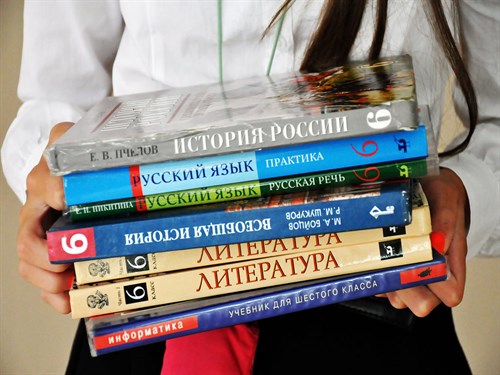 Кроме того, нередко задания в тестах затрагивают те знания, которые ученик должен был (ну или мог) получить не на уроке, а при самоподготовке. Выполняя творческие домашние задания, например. Поэтому чтобы лучше подготовиться к ГИА, стоит завести словарь школьника. Пригодится для «прокачки» эрудиции и расширения кругозора. Выучить что-то с нуля по нему вряд ли выйдет. Но вот повторить уже усвоенный материал вполне реально.Когда начинать готовиться?Самым ответственным и усидчивым школьникам мы рекомендуем начинать подготовку к тестам за год, с самого начала 9 класса. И некоторые родители выбирают именно такой путь. К примеру, обращаются к онлайн репетиторам на нашем сайте.Но пока экзамен так далеко и кажется почти ненастоящим, родителям бывает очень сложно усадить своих любимых школьников за дополнительную учебу. Поэтому если именно теперь семейный совет постановил: пора уже начинать готовиться прямо сейчас, вы еще никуда не опоздали. Полгода на подготовку – вполне реальный срок для успешной сдачи тестов.За это время можно адекватно распределить нагрузку, чтобы ребенок не переутомлялся. Повторить все пройденные темы и постараться устранить откровенные пробелы в знаниях, если они имеются.«Как быстро подготовиться к ГИА?» - неправильная постановка вопроса. Можно попробовать натаскать ребенка на тесты за пару недель до ГИА. Можно попробовать выучить наизусть шпаргалки, слитые в интернет. Но легко полученные, эти «знания» могут также быстро вылететь из головы прямо на экзамене. Правильный вопрос звучит: «Как сделать подготовку к ГИА эффективной?» Дальше мы поделимся с вами своим видением ситуации.Готовимся к ГИА правильноЕсли начать готовиться к государственной итоговой аттестации заранее,  можно без спешки проработать все темы. Для этого лучше всего распределить нагрузку на всю учебную неделю. Можно даже завести специальный календарь или график занятий. Воскресенье – законный выходной, «разгрузочный» от учебы день.Для этого определите вместе с ребенком список тем для подготовки по каждому сдаваемому предмету. Его можно разбить на категории: выделить важное и второстепенное. И соответственно уделить им внимание.Помните, что заниматься можно по чуть-чуть, но каждый день. Лучше всего отвести для самостоятельной подготовки 40-60 минут ежедневно. Следите, чтобы ребенок делал перерывы каждый 40 минут. Или даже устраивал короткие передышки каждые 20 минут. Обычно столько сохраняется концентрация внимания. А дальше оно начинает рассеиваться – как раз самое время сменить деятельность и передохнуть. Главное, чтобы свой перерыв ребенок не проводил у компьютера. Или перед телевизором. Во-первых, тогда перерыв может затянуться и на час: «Вот только это пять минуточек досмотрю!» Во-вторых, мозг должен отдохнуть от потока новой информации, а глаза – от напряжения.Пускай ребенок задействует во время занятий как можно больше видов памяти: в частности, зрительную и моторную. Это значит, что только лишь читать учебники – недостаточно эффективно. Чтобы знания лучше укладывались в голове, можно рисовать схемы и писать конспекты, выносить формулы, даты и термины на карточки и т.п. Например, если стоит задача подготовиться к ГИА по биологии, можно делать схематические рисунки. Ну, вот хотя бы схематично зарисовать систему кровообращения человека, чтобы лучше ее запомнить.Хорошо помогает закрепить материал пересказ выученного. Информация, которую школьник смог понять, дольше сохранится в памяти чем то, что он заучил наизусть. Это не касается дат или формул. Но если ваш ребенок собирается подготовиться к ГИА по обществознанию, действительно понимать предмет для него по-настоящему важно. Тут нужны не только знания из учебников, но и собственное мнение, умение выделять в вопросе главное,  анализировать и сопоставлять факты, умение ясно излагать свои мысли. Пересказ позволяет потренироваться в этом. Кроме того, развивая речь, школьники развивают и мышление.Будет хорошо, если до ГИА ребенок выполнит как можно больше тестов по предметам, которые будет сдавать. Так он будет знать, чего ожидать от каждой группы заданий. Сколько времени у него уходит на разного рода задания. Потренируется правильно распределять время и силы.Обязательно расскажите детям простой секрет: решать надо сперва все задания, которые не вызывают сложностей. Т.е. «зависать» на сложных не стоит. К задачам, в которых возникли трудности, можно вернуться позже. «Заработав» хотя бы на троечку, дети станут меньше волноваться и смогут спокойно сосредоточиться в оставшееся на экзамене время.Как управлять своим временем?Научите своих детей и простым способам управлять своим временем эффективно.Делить большую задачу на маленькие. Тему в учебнике – на подтемы. Большие объемные вопросы – на небольшие задачи, которые можно разобрать по одной за раз. Для этого пригодится составлять план каждой темы, которую нужно повторить и проработать.Начинать с любого пункта списка. Предположим, перед ребенком план занятия на сегодня, который вы помогли ему составить. Есть в нем то, что дается легче. К примеру, можно выписать на карточки или в конспект нужные формулы. И то, с чем справиться сложнее. Пускай это будет условная задача, которую еще надо разобраться, как решать. Дело пойдет веселей, если начать занятие с того, что вызывает меньше всего трудностей или просто нравится. Тогда и с к сложным задачам после, уже войдя в учебный ритм, приступить будет проще.Использовать секундомер. Засекать с его помощью периоды учебы и отдыха. Например, засечь 40 минут на урок. Как только сигнал прозвучал – пускай ребенок прервет учебу и отдохнет. Даже если пришлось остановиться на полуслове в конспекте, который он пишет. Зато когда после перерыва вернется к учебникам, не придется заново «раскачиваться» и втягиваться в учебный процесс. Продолжать старое легче, чем начинать новое.Вроде бы ничего революционного, но это действительно работает и помогает использовать время с большей пользой.Что надо знать об обязательных предметах ГИА?Подготовиться к ГИА по математике и русскому придется всем без исключения школьникам. Вот несколько наших советов.На ГИА 2014 получить положительные оценки по математике смогут только те ребята, кто наберет хотя бы минимальные баллы в каждом из блоков задач: «геометрия», «алгебра» и «реальная математика». И у многих геометрия хромает. Так что уделите ей значительное время при подготовке ребенка к тестам. А еще пускай он хорошенько потренируется решать практические задачи, на которых срезается немало девятиклассников.Что касается русского языка, то обязательно отведите дополнительное время на повторение орфографии и пунктуации, а также морфологии.ЗаключениеНет универсального рецепта, как правильно подготовиться к ГИА. Но есть хорошо зарекомендовавшие себя способы повысить уровень знаний и освежить в памяти все выученное. Используйте те, что предлагаем мы. Или расскажите нам в комментариях о своих секретах подготовки к тестам. Наверняка они интересны многим родителям девятиклассников.Настраивайте своих детей на успех и помогите им справиться с волнением перед этим важным в их жизни испытанием. Заручившись твердыми знаниями и родительской поддержкой, ваши любимые школьники обязательно смогут сдать ГИА на хорошие баллы.